CSUF College of Humanities & Social Sciences Inter-Club Council Meeting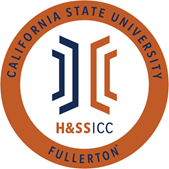 May 6th, 2022 11:00 A.M. ZoomMeeting called by: Julieta Zavala, Vice Chair at 11:02amType of meeting: Regular Attendees: Council Representatives, Executive Officers, General Public Agenda Topics:Call to Order / Roll CallAPS	ASSAAAEE (Absent)CJSAGeography ClubGrupo de Teatro (Absent)HASLSALSSALSPAPAGSOCAPDSAPsi ChiPhi Alpha Theta (Absent)SIRE
	AKDTESOLTACUNAApproval of MinutesPsi Chi moves to approve the minutesTESOL seconds to approve the minutesApproval of Agenda Vice Chair would like to amend the agenda to remove SIRE from old business line item aPsi Chi moves to amend the agendaSIRE seconds to amend Vice Chair would like to amend the agenda to move AKD from line item b of old business to line item a of old businessPsi Chi moves to amend the agendaLSPA seconds to amend the agendaVice Chair would like to amend the agenda to change the meeting called from        Jazmin Flores, Chair to Julieta Zavala, Vice Chair     Psi Chi moves to amend the agenda     AKD seconds to amend the agendaVice Chair would like to amend the agenda to read $999.00 for line item 8074 instead of $0.00 in line item 8074    TESOL moves to amend the agenda     Psi Chi seconds to amend the agenda    TAC moves to approve the agenda    LSA seconds to approve the agendaPublic SpeakersThis is a time where members of the public may address the humanities and social sciences council on any item appearing on this agenda or matters impacting students. Budget8074 -  Contracts, Fees and Rentals: $999.008077 – Travel: $10,604.00ReportsChair – Jazmin Flores AbsentVice Chair – Julieta Zavala Last day to submit reimbursements will be May 20thDirector of Administration – Leah YaginNo reportsDirector of Public Relations – Allison StacyAbsentSocial Justice Facilitator – Nico GonzalesOn Monday roe v. wade was overturned so here are some resources: www.prochoice.orgwww.all-options.org www.womeshelathclinic.org www.acog.org March in Santa Ana at 10am sign-up via Eventbrite: https://www.eventbrite.com/e/bans-off-abortion-rally-tickets-327451364847?aff=efbneb https://www.prochoice.orgwww.all-options.orgwww.womeshelathclinic.orgwww.acog.org/ PAGSOCA is trying to create a rally Advisor – Dr.Tatiana Pedroz, Assistant DeanCongratulations to our graduates! Send any pictures to celebrate this year: https://fullerton.qualtrics.com/jfe/form/SV_40CT1vUIktFkXki ASI Liaisons – David Velasquez and Marcus ArnlineAbsentHSS Week Committees April 4th-8thHSS Week ThemeReimagining Our Future and Shaping Our Mental HealthPsi Chi moves to open line item aTESOL seconds to open line item aOld Business Action AKD is requesting $447.22 from line item 8074. The funds will be used for food and for prizes for opportunity drawings. The event will be called AKD Banquet, and it will take place on May 10th from 4:15 PM to 5:15 PM in a hybrid setting. The room is TBD and it will also be on zoom.Presentation | Questions | Discussion | Voting: Majority Vote Yes!Next Week’s AgendaDiscussion: HSS ICC Meeting ModeAnnouncementsMother’s Day is Sunday!AdjournmentAt 11:31am